Insight on Millennials, Home Upgrades, Urban Retirement Whether you’re curious about millennials’ financial challenges, seniors’ strong taste for urban living, or the year’s best home renovation projects, check out some of the research that has come out in recent months. The results may influence your short-term renovation decisions, clarify your housing plans, or prompt you to reconsider your retirement venue. Millennials’ Financial Challenges The potential future buyers—Millennials--of your house are facing some financial challenges because of student loan debt. The American Student Assistance® and the National Association of REALTORS® (http://bit.ly/2zqGgN3) set out to find out the impact that student loan debt is having on Millennials’ ability to step into the housing arena. Seniors Maintain Taste for Urban Living Seniors from Boston and Chicago, to Toronto and Los Angeles, have a strong taste for urban living and want to live in their cities when they’re over the age of 80, according to the 2017 Aging in Cities survey (http://prn.to/2ys7DI4) by Welltower. Their concerns about city life include affordability, safety, access to health care, and mobility. Top Remodeling Projects Read NAR’s 2017 Remodeling Impact Report (bit.ly/2hI0Joo) to see the remodeling projects that provide the greatest financial boost. Here’s a view of REALTORS® top interior and exterior projects. A Pulse on Consumer SentimentThe Housing Opportunities and Market Experience (HOME) report (http://bit.ly/2gI433d)   monitors consumer sentiment about the housing market on a quarterly basis. Good Time to Buy a Home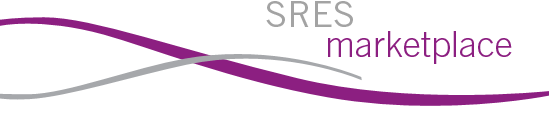 Consumer Newsletter – November 2017By Elyse Umlauf-Garneauwww.sres.orgInterior Projects (REALTOR rank of projects’ likely value to the home for resale (highest to lowest)Exterior Projects (REALTOR rank of projects’ likely value to the home for resale (highest to lowest)Complete kitchen renovationNew roofingKitchen upgradeNew vinyl windowsBathroom renovationNew garage doorAdd new bathroomNew vinyl sidingNew master suite/owner’s suiteNew wood windowsHVAC replacementNew steel front doorHardwood flooring refinishNew fiber-cement sidingBasement conversion to living areaNew fiberglass front doorAttic conversion to living areaCloset renovationInsulation upgradeAge34 or under35 to 4445 to 5455 to 6465 or overA good time62%73%75%81%81%Not a good time38%28%25%19%19%Real Estate Matters: News & Issues for the Mature Market(Company)(Address)(City, State, Zip) (Agent Name and Designations)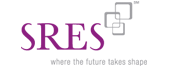 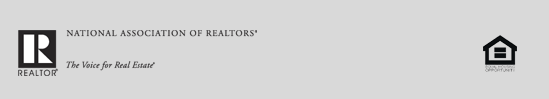 